REGISTRATION FORM FOR EMPLOYERSCompany Name:Company Contact:Company Address:							Postal Code:Company Phone #:				Fax #:Email:Number of Representatives Representing your Organization:	Presentation:  There will be an opportunity for Employers to provide a 15 minute presentation, are you interested in doing this:       Yes            No  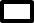 A table  (size: 8ft x 3ft) and 2 chairs will be provided.  If you require additional tables/chairs, please indicate so here:  ______________________Electrical outlets will be available. Please however bring an extension cord, you may need it.Let us know anything else you may need:   _________________________________(please note we will make every effort to meet your needs; however, there may be items / services we are unable to provide):~ Registration Deadline: 1 week prior to event:  August 31, 2018~TO BOOK A BOOTH OR TABLE PLEASE SEND COMPLETED REGISTRATION FORM TO:Suzie Nemeth by e-mail (preferred):  snemeth@ucn.ca or by fax: 1.204.623.4831Once you have submitted this form we will contact you to confirm receipt of the registration form and to inquire about further requirements you may have.Other InformationSet Up Time is at least an hour before the start of the event: 8:30am – 9:30am; September 7, 2018Wireless high-speed internet will be providedLight refreshments will be provided to employersTHANK YOU FOR YOUR PARTICIPATION!